АДМИНИСТРАТИВНАЯ ПРОЦЕДУРА № 4.10.Принятие решения об объявлении несовершеннолетнего полностью дееспособным (эмансипация) (осуществляется в соответствии с Положением о порядке рассмотрения органами опеки и попечительства обращений граждан об объявлении их полностью дееспособными (эмансипации), утверждённым Постановлением Совета Министров Республики Беларусь от 07.03.2006 № 326 (с дополнениями и изменениями))Документы и (или) сведения, представляемые гражданином для осуществления административной процедурызаявление несовершеннолетнегосвидетельство о рождении несовершеннолетнегописьменное согласие родителей (других законных представителей)трудовой договор (контракт) с несовершеннолетним либо иное подтверждение его трудовой или предпринимательской деятельностиДокументы, запрашиваемые службой «одно окно» при осуществлении административных процедурхарактеристика на несовершеннолетнегоЗаявитель имеет право представить документы самостоятельно.Размер платы, взимаемой при осуществлении административной процедурыбесплатно Максимальный срок осуществления административной процедуры15 дней со дня подачи заявления, а в случае истребования мнения родителя ребенка или запроса документов и (или) сведений от других государственных органов, иных организаций – 1 месяцСрок действия справки, другого документа (решения), выдаваемых (принимаемого) при осуществлении административной процедуры бессрочноК сведению граждан!С вопросами по осуществлению данной административной процедурыВы можете обратиться:•  в службу «Одно окно» райисполкома: г. Осиповичи, ул.Сумченко, 33, тел. (802235) 66191, 56998, 56614, 27786, 142Режим работы: понедельник с 8.00 до 20.00вторник-пятница с 8.00 до 17.00К сведению граждан!С вопросами по осуществлению данной административной процедурыВы можете обратиться:•  в службу «Одно окно» райисполкома: г. Осиповичи, ул.Сумченко, 33, тел. (802235) 66191, 56998, 56614, 27786, 142Режим работы: понедельник с 8.00 до 20.00вторник-пятница с 8.00 до 17.00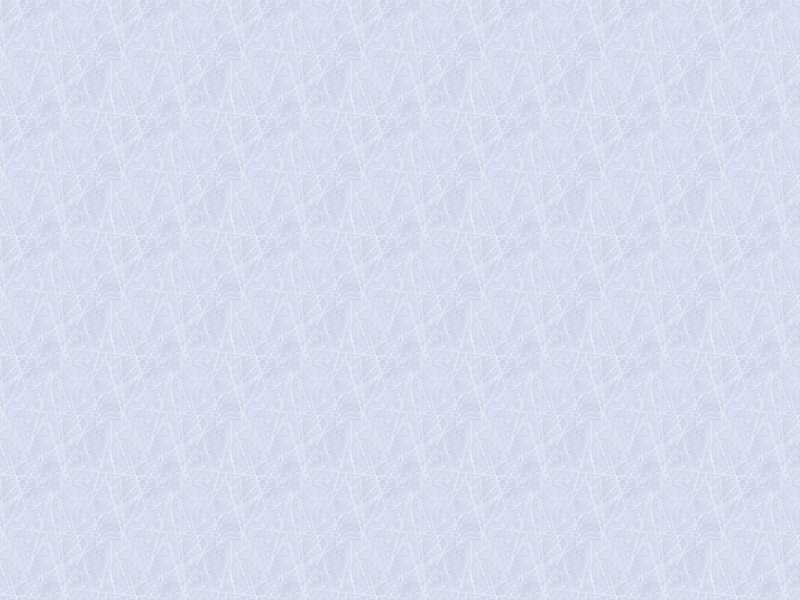 